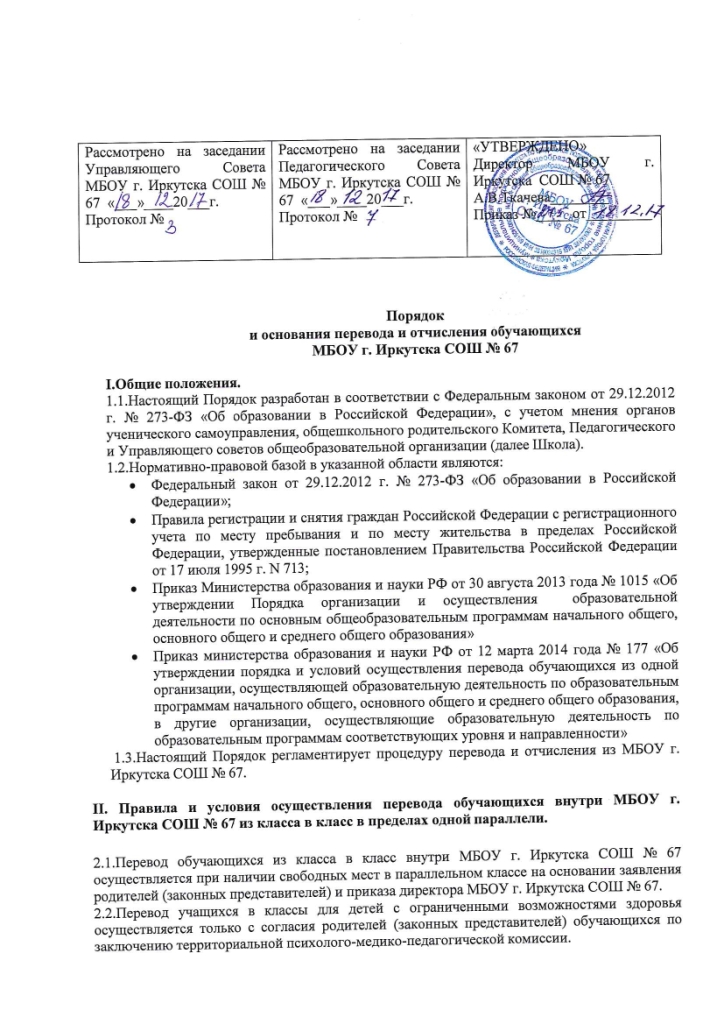 Порядоки основания перевода и отчисления обучающихся МБОУ г. Иркутска СОШ № 67I.Общие положения.1.1.Настоящий Порядок разработан в соответствии с Федеральным законом от 29.12.2012 г. № 273-ФЗ «Об образовании в Российской Федерации», с учетом мнения органов ученического самоуправления, общешкольного родительского Комитета, Педагогического и Управляющего советов общеобразовательной организации (далее Школа).1.2.Нормативно-правовой базой в указанной области являются:Федеральный закон от 29.12.2012 г. № 273-ФЗ «Об образовании в Российской Федерации»;Правила регистрации и снятия граждан Российской Федерации с регистрационного учета по месту пребывания и по месту жительства в пределах Российской Федерации, утвержденные постановлением Правительства Российской Федерации от 17 июля 1995 г. N 713;Приказ Министерства образования и науки РФ от 30 августа 2013 года № 1015 «Об утверждении Порядка организации и осуществления  образовательной деятельности по основным общеобразовательным программам начального общего, основного общего и среднего общего образования»Приказ министерства образования и науки РФ от 12 марта 2014 года № 177 «Об утверждении порядка и условий осуществления перевода обучающихся из одной организации, осуществляющей образовательную деятельность по образовательным программам начального общего, основного общего и среднего общего образования, в другие организации, осуществляющие образовательную деятельность по образовательным программам соответствующих уровня и направленности»1.3.Настоящий Порядок регламентирует процедуру перевода и отчисления из МБОУ г. Иркутска СОШ № 67.II. Правила и условия осуществления перевода обучающихся внутри МБОУ г. Иркутска СОШ № 67 из класса в класс в пределах одной параллели.2.1.Перевод обучающихся из класса в класс внутри МБОУ г. Иркутска СОШ № 67 осуществляется при наличии свободных мест в параллельном классе на основании заявления родителей (законных представителей) и приказа директора МБОУ г. Иркутска СОШ № 67.2.2.Перевод учащихся в классы для детей с ограниченными возможностями здоровья осуществляется только с согласия родителей (законных представителей) обучающихся по заключению территориальной психолого-медико-педагогической комиссии.III. Перевод учащихся в следующий класс или на следующий уровень обучения3.1.В следующий класс переводятся обучающиеся, не имеющие академической задолженности. Решение о переводе в следующий класс принимает Педагогический Совет МБОУ г. Иркутска СОШ № 67, которое утверждается приказом директора МБОУ г. Иркутска СОШ № 67.3.2.Обучающиеся, не прошедшие промежуточную аттестацию по уважительным причинам, имеющие академическую задолженность и получившие право на повторное прохождение промежуточной аттестации в соответствии со ст. 58 Федерального Закона«Об образовании в Российской Федерации», положением о формах, периодичности и порядке текущего контроля успеваемости и промежуточной аттестации обучающихся МБОУ г. Иркутска СОШ № 67, переводятся в следующий класс условно.3.3.Ответственность за ликвидацию учащимися академической задолженности возлагается на законных представителей учащегося и МБОУ г. Иркутска СОШ № 67.3.4.Академическая задолженность должна быть ликвидирована в сроки, устанавливаемые в соответствии с положением о формах, периодичности и порядке текущего контроля успеваемости и промежуточной аттестации обучающихся МБОУ г. Иркутска СОШ № 67.3.5.Учащиеся, не ликвидировавшие в установленные сроки академической задолженности, по усмотрению родителей (законных представителей) оставляются на повторное обучение, переводятся на обучение по адаптированным основным образовательным программам в соответствии с рекомендациями психолого-медико- педагогической комиссии либо на обучение по индивидуальному учебному плану.3.6.Перевод обучающихся в следующий класс осуществляется на основании приказа директора МБОУ г. Иркутска СОШ № 67.3.7.Оставление на повторное обучение, перевод на обучение по адаптированным основным образовательным программам в соответствии с рекомендациями психолого-медико-педагогической комиссии либо на обучение по индивидуальному учебному плану осуществляется на основании заявления (согласия) родителей (законных представителей) учащегося, приказа директора МБОУ г. Иркутска СОШ № 30.3.8.Перевод обучающихся, освоивших основную образовательную программу начального общего образования, на уровень основного общего образования осуществляется по результатам итоговой оценки освоения основной образовательной программы начального общего образования. В итоговой оценке выделены две составляющие:результаты промежуточной аттестации обучающихся, отражающие динамику их индивидуальных образовательных достижений, продвижение в достижении планируемых результатов освоения основной образовательной программы начального общего образования;результаты итоговых работ, характеризующие уровень освоения обучающимися основных формируемых способов действий в отношении к опорной системе знаний, необходимых для получения общего образования следующего уровня.3.9.Итоговая оценка освоения основной образовательной программы начального общего образования рассматривается на заседании педагогического Совета в конце учебного года, где принимается решение о переводе обучающихся, освоивших основную образовательную программу начального общего образования, на уровень основного общего образования.3.10.Итоговая оценка освоения основной образовательной программы основного общего образования является необходимым условием для продолжения образования на уровне среднего общего образования.3.11.Итоговая оценка результатов освоения основной образовательной программы основного общего образования включает две составляющие:результаты промежуточной аттестации обучающихся, отражающие динамику их индивидуальных образовательных достижений в соответствии с планируемыми результатами освоения основной образовательной программы основного общего образования;результаты государственной итоговой аттестации выпускников, характеризующие уровень достижения планируемых результатов освоения основной образовательной программы основного общего образования.3.12.Итоговая оценка освоения основной образовательной программы основного общего образования рассматривается педагогическим Советом МБОУ г. Иркутска СОШ № 67, где принимается решение о возможности продолжения образования на уровне среднего общего образования.IV. Отчисление обучающихся4.1.Основанием для отчисления обучающегося из МБОУ г. Иркутска СОШ № 67 является:письменное заявление (согласие) родителей (законных представителей) с указанием причины выбытия (перевода в другую образовательную организацию, смерти обучащегося);завершение основного общего образования и получение документа государственного образца о получении основного общего образования с намерением продолжить образование в учреждениях среднего профессионального образования;медицинские показания, когда по состоянию здоровья ученик не может осваивать программу общего образования, реализуемую МБОУ г. Иркутска СОШ № 67;достижение возраста пятнадцати лет до получения основного общего образования по согласию родителей (законных представителей) и самого обучающегося, Комиссии по делам несовершеннолетних и защите их прав, а также департамента образования г. Иркутска;неоднократное совершение дисциплинарных проступков, грубых нарушений дисциплины, а именно: неисполнение или нарушение устава организации, осуществляющей образовательную деятельность, правил внутреннего распорядка и иных локальных нормативных актов по вопросам организации и осуществления образовательной деятельности, при достижении обучающимся возраста 15 лет по решению педагогического Совета МБОУ г. Иркутска СОШ № 67.4.2.Под неоднократным нарушением понимается совершение обучающимся, уже имеющим два или более дисциплинарных взыскания, наложенных директором учреждения, совершение им нового грубого нарушения дисциплины, правонарушения, преступления.4.3.Грубым нарушением дисциплины является нарушение, которое повлекло или реально могло повлечь за собой тяжкие последствия в виде: причинения ущерба жизни и здоровью обучающихся, сотрудников, посетителей учреждения; причинения ущерба имуществу учреждения, имуществу обучающихся, сотрудников, посетителей учреждения.4.4.Решение педагогического совета об исключении обучающегося, не получившего основного общего образования, принимается в присутствии обучающегося и его родителей (законных представителей) с учетом их мнения, и с согласия Комиссии по делам несовершеннолетних и защите их прав. Решение об отчислении детей-сирот и детей, оставшихся без попечения родителей, принимается с согласия комиссии по делам несовершеннолетних и защите их прав и органа опеки и попечительства.4.5.Администрация школы письменно уведомляет обучающегося и его родителей (законных представителей) о рассмотрении вопроса об его исключении не позднее, чем за 10 дней до рассмотрения этого вопроса.4.6.Не присутствие обучающегося и его родителей (законных представителей) на заседании Педагогического совета не является препятствием для рассмотрения вопроса об исключении.4.7.Отчисление несовершеннолетнего обучающегося применяется, если иные меры дисциплинарного взыскания и меры педагогического воздействия не дали результата и дальнейшее его пребывание в МБОУ г. Иркутска СОШ № 67, оказывает отрицательное влияние на других обучающихся, нарушает их права и права работников организации, осуществляющей образовательную деятельность, а также нормальное функционирование образовательного учреждения.4.8.МБОУ г. Иркутска СОШ № 67, незамедлительно обязана проинформировать об отчислении несовершеннолетнего обучающегося в качестве меры дисциплинарного взыскания Департамент образования комитета по социальной политике и культуре администрации города  Иркутска,  Орган местного самоуправления, осуществляющий управление в сфере образования, и родители (законные представители) несовершеннолетнего обучающегося, отчисленного из учреждения не позднее чем в месячный срок принимают меры, обеспечивающие получение несовершеннолетним обучающимся общего образования.4.9.Обучающийся, родители (законные представители) несовершеннолетнего обучающегося вправе обжаловать в комиссию по урегулированию споров между участниками образовательных отношений меры дисциплинарного взыскания и их применение к обучающемуся.4.10. Выбытие обучающегося по основаниям, указанным в п. 5.1. настоящего Порядка, а также в связи с получением им основного общего или среднего общего образования оформляется приказом директора МБОУ г. Иркутска СОШ № 67 с указанием причины выбытия. Одновременно в алфавитную книгу заносится номер и дата приказа, а также указывается причина выбытия.